             הנחות לסגל ולגמלאי האוניברסיטה  יום רביעי 11/11  מ 11:30 עד 13:00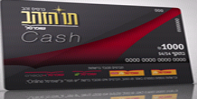                                    ניתן לשלוח הזמנות ל aboody2@zahav.net.il             תו זהב CASH לשופרסל  5% הנחה                                  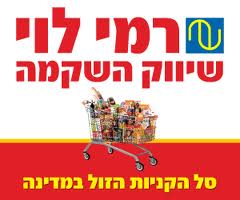                רמי לוי  5% הנחה                                                                                                               מחסני השוק 6% הנחה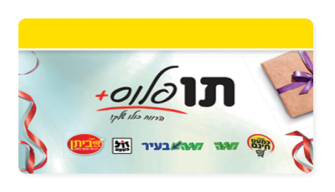               מגה יינות ביתן 5% הנחה                                    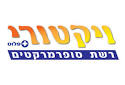                   ויקטורי  5%    הנחה                                                                  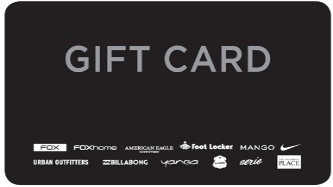                   דרים קארד 20% הנחה כולל מבצעים וסוף עונה  (35% הנחה ללא כפל )                                    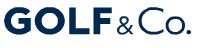                                        גולף 17% הנחה:  פולגת. אינטימה .מקס מורטי גולף. כולל כפל מבצעים (35% ללא מבצעים)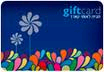             לאומי גיפט קארד 15% הנחה 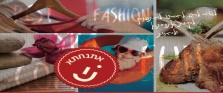        אתנחתא 110 ש"ח כניסה לסרט VIP  כניסה זוגית לאתרי ספא. כניסה זוגית לסרט פלוס פופ קורן ושתייה ועוד.      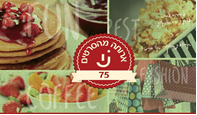           ארוחת בוקר זוגיות מלאה ב 75 ש"ח במבחר גדול של מסעדות  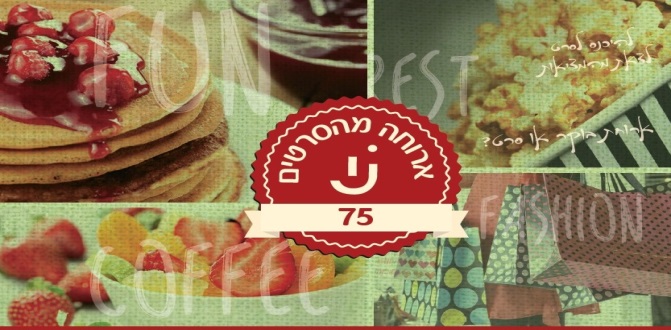          התשלום: במזומן צק או העברה בנקאית                לפקודת: יהודית עבודי  בנק דיסקונט  סניף 40  חשבון 627585